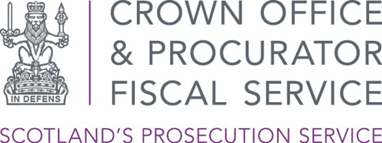 Covid Deaths Investigation Team (CDIT) monthly stats Reports of Covid deaths received – November 20211 On 21 May 2020 guidance was issued that stipulated all Covid-19 or presumed Covid-19 deaths where the deceased was resident in a care home when the virus was contracted should be reported to COPFS.2 On 21 May 2020 guidance was issued that stipulated all Covid-19 or presumed Covid-19 deaths where the deceased might have contracted the virus in the course of their employment or occupation should be reported to COPFS.3 & 4 The guidance of 21 May 2020 applied retrospectively. The National Records of Scotland (NRS) have confirmed that the guidance applies to the deaths of 1,754 people who died in care homes before 21 May 2020. COPFS is aware of these deaths and they stand to be reported in due course as part of a co-ordinated multi-agency approach.  Figures are regularly updated by NRS.5 All deaths in custody are reported to COPFS, irrespective of the presence or suspected presence of Covid-19. 6 Other categories of deaths that require to be reported to COPFS are explained here Number of death reports received: 01/11/2021 – 30/11/2021Total number of death reports now with CDITReports of care home deaths that occurred after 21/05/20201531945Reports of worker deaths that occurred after 21/05/20202424Reports of care home deaths that occurred before 21/05/2020371707Reports of worker deaths that occurred before 21/05/20204010Deaths in custody5111Other deaths652932Total1174629